16.01.2023   259-01-03-7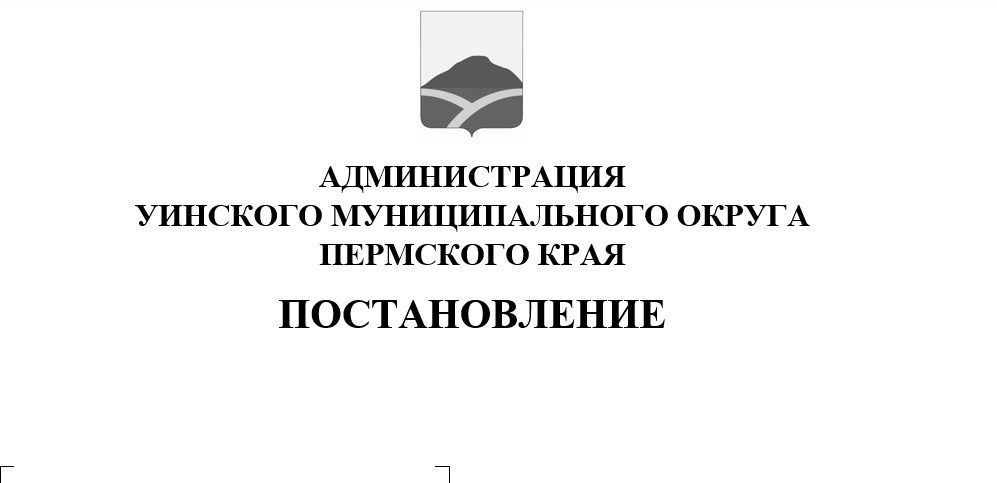 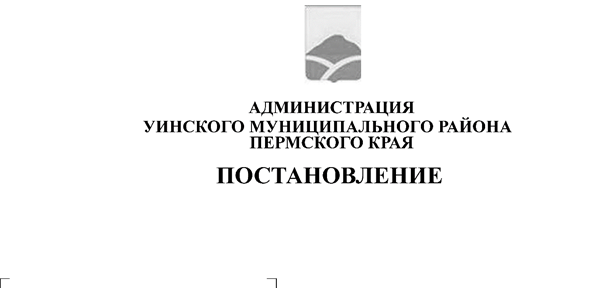 В соответствии с Соглашением о взаимодействии между администрациейУинского муниципального округа Пермского края и Министерством социального развития Пермского края, и в целях организации централизованного предоставления комплексной и экстренной социальной помощи населению по социально-значимым вопросам, администрация Уинского муниципального округа Пермского краяПОСТАНОВЛЯЕТ:1. Внести изменения в постановление администрации Уинского муниципального округа № 259-01-03-75 от 30.03.2020 «О создании межведомственной комиссии по оказанию комплексной и экстренной помощи населению на территории Уинского муниципального округа», а именно состав межведомственной комиссии по оказанию комплексной и экстренной помощи населению изложить в новой редакции согласно приложению.2. Постановление администрации Уинского муниципального округа № 259-01-03-22 от 21.01.2022 «О внесении изменений в постановление № 259-01-03-75 от 30.03.2020 «О создании межведомственной комиссии по оказанию комплексной и экстренной помощи населению на территории Уинского муниципального округа» считать утратившим силу.3. Настоящее постановление вступает в силу с момента подписания и подлежит размещению на официальном сайте администрации Уинского муниципального округа (https://uinsk.ru/).4. Контроль над исполнением настоящего постановления возложить на заместителя главы администрации округа по социальным вопросам Киприянову М.М.Глава муниципального округа – глава администрации Уинского муниципального округа							А.Н. ЗелёнкинПриложение к постановлению администрации Уинского муниципального округа СОСТАВмежведомственной комиссии по оказанию комплексной и экстренной помощи населениюЗелёнкин Алексей Николаевич- глава муниципального округа – глава администрации Уинского муниципального округа, председатель комиссии;Киприянова Марина Михайловна- заместитель главы администрации Уинского муниципального округа по социальным вопросам, заместитель председателя комиссии;Гилазова Ирина Раушатовна- ведущий специалист отдела делопроизводства и муниципальной службы администрации Уинского муниципального округа, секретарь комиссии;Члены комиссии:Азмуханов Булат Равильевич- начальник Чайкинского территориального отдела администрации Уинского муниципального округа;Бабушкина Наталья Дасиевна- председатель Уинской районной общественной организации ветеранов войны, труда, Вооруженных сил и правоохранительных органов (по согласованию);Зацепурин Юрий Владимирович- начальник управления имущественных и земельных отношений администрации Уинского муниципального округа;Копытова Наталья Николаевна- начальник управления образования администрации Уинского муниципального округа;КочетоваНадежда Ивановна- начальник управления культуры, спорта и молодежной политики администрации Уинского муниципального округа;Крючкова Елена Петровна- главный врач ГБУЗ ПК «Уинская центральная районная больница» (по согласованию);Матынова Юлия Азатовна- заместитель главы администрации Уинского муниципального округа;Ракутин Михаил Николаевич- начальник МКУ «Гражданская защита» (по согласованию);Теплых Ольга Александровна- начальник отдела по Уинскому муниципальному округу МТУ №4 Министерства социального развития Пермского края (по согласованию);Халимов Марс Ахметович- начальник Нижнесыповского территориального отдела администрации Уинского муниципального округа;Хасанова Эмма Газимовна- начальник МКУ «Управление по благоустройству администрации Уинского муниципального округа Пермского края» (по согласованию);Чернобровина Вера Павловна- начальник Судинского территориального отдела администрации Уинского муниципального округа;Щвецова Татьяна Анатольевна- начальник территориального отдела по Ординскому району ГКУ ЦЗН Пермского края (по согласованию);